Повідомлення КП «Боярка-Водоканал» про  проведення відкритого обговорення Переліку та вартості виконання робіт (послуг) неосновного виду діяльності (не ліцензованих видів діяльності)Комунальне підприємство Боярка-Водоканал» інформує, що на сьогоднішній день підприємство надає ряд послуг згідно Переліку та вартості виконання робіт (послуг) неосновного виду діяльності (не ліцензованих видів діяльності), які затверджені рішенням виконавчого комітету Боярської міської ради від 14.07.2022 №2/4 (зі змінами внесеними рішенням від 13.10.2022 №4/9).Відповідно до вимог чинних Ліцензійних умов, у разі провадження ліцензіатом інших, крім ліцензованих видів діяльності, інші види діяльності не можуть бути збиткові.В діючій вартості очистки 1м3 стоків для споживачів власним транспортом (талон) ціна на електроенергію врахована на рівні ціни у діючих тарифах на послугу з централізованого водовідведення, а саме 6,79 грн/кВт год (з ПДВ). Оскільки у продовж 2023 року відбулося значне зростання вартості електроенергії, зокрема на сьогодні ціна електроенергії становить 8,56 грн/кВт год з ПДВ (постанови НКРЕКП від 21.12.2022 № 1788 та від 23.05.2023 № 918) та як наслідок відбулося зростання собівартості очищення стоків з 20,58 грн за 1м3, до 25,50 грн за 1м3.З урахуванням планового прибутку та ПДВ вартість вищезазначеної послуги становитиме 41,31 грн за 1м3, тобто на 25,9 % більше діючої вартості.З проектом розрахунку вартості виконання робіт (послуг) неосновного виду діяльності (не ліцензованих видів діяльності) можна ознайомитися на інформаційних стендах в приміщеннях КП «Боярка-Водоканал», а також на офіційному веб-сайті КП «Боярка-Водоканал» за адресою: https://vodokanal.mistoboyarka.gov.ua/.	Зауваження та пропозиції до зазначених проектів Переліку та вартості виконання робіт просимо надавати до 30.06.2023 року на наступну електронну адресу КП «Боярка-Водоканал»: voda-boyarka@ukr.net  або на поштову адресу: провулок Патріотів 4, с. Тарасівка, Київської області, 08161                (тел. 067 463 13 65).Адміністрація КП «Боярка-Водоканал»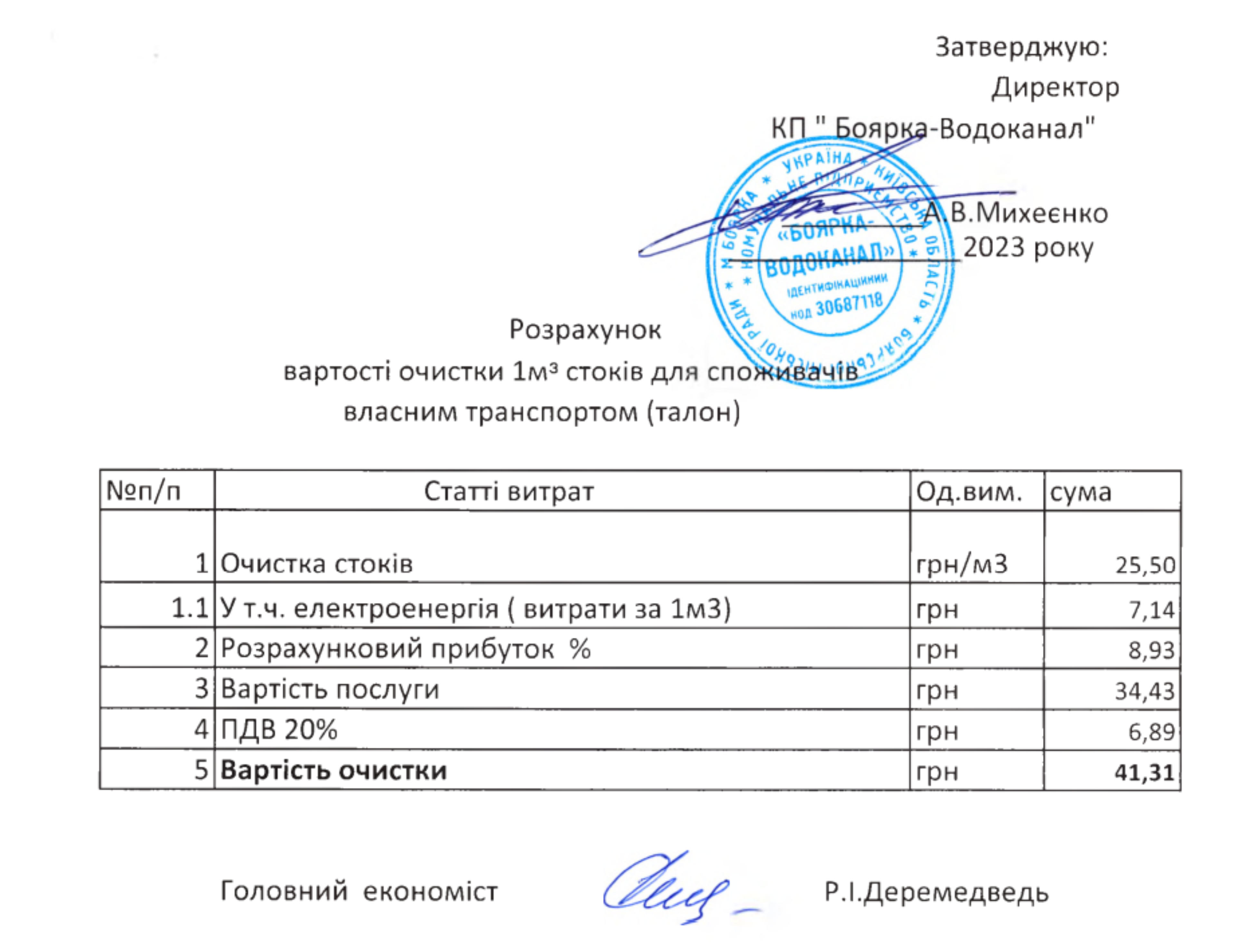 